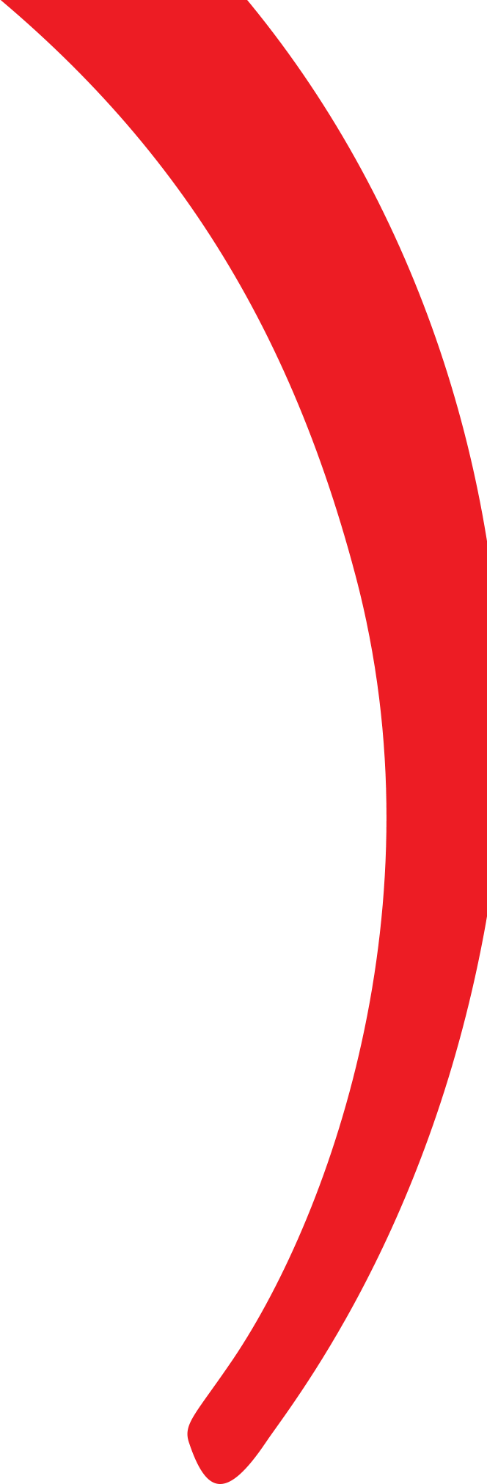 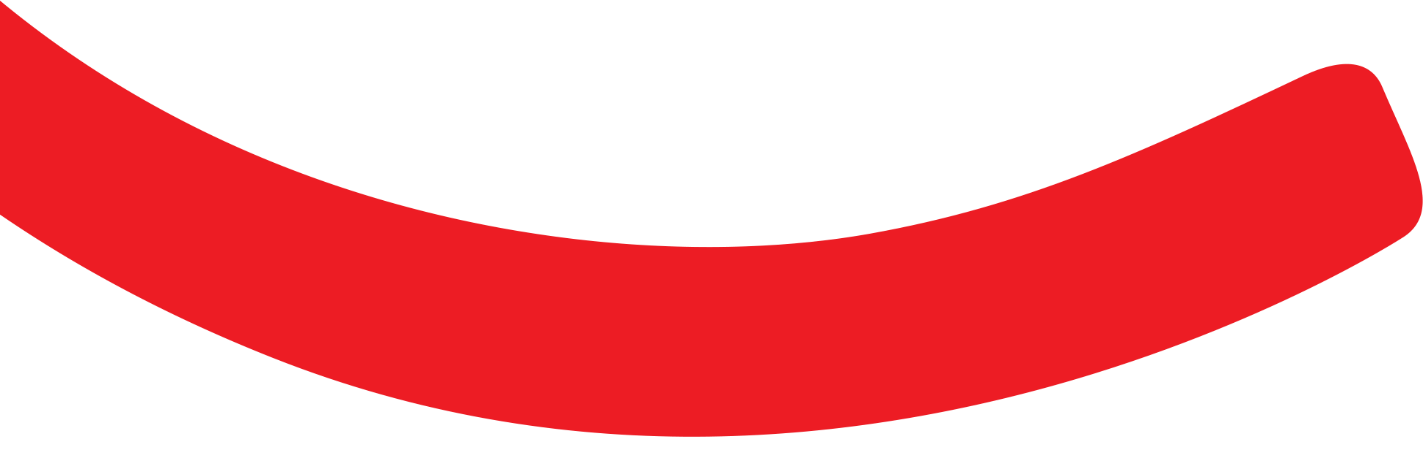 About usSave the Children is the world’s leading independent organisation for children. We work in 120 countries. We save children’s lives; we fight for their rights; we help them fulfil their potential. We work together, with our partners, to inspire breakthroughs in the way the world treats children and to achieve immediate and lasting change in their lives. We have over two million supporters worldwide and raise over 2 billion dollars each year to reach more children than ever before, through programmes in health, nutrition, education, protection and child rights, also in times of humanitarian crises.The RequirementSave the Children International is inviting submissions of RFIs, ultimately for a contract to provide the following International Inbound Logistics services: Origin Collection & Export customs clearance Global Air Freight, Sea Freight, Road/Rail, Multimodal Freight Import Customs Clearance Export Customs clearanceDestination Delivery  International Air cargo chartersGlobal Courier ServicesExperience of operating in Aid & Relief Sector  High-level specifications are included within the RFI documents. PrerequisitesIn order to be eligible to access and respond to this RFI, your organisation is required to meet some prerequisites: Ability to manage shipments globally mostly from EU origins to Africa, Asia and Middle East – where most of the requested routes are, other routes will be included in the tenderHave a turnover of over £2.4mResponseIf you are interested in submitting a response, please contact Maiwand Habib at the following address maiwand.habib@savethechildren.org  to express your interest. RFI documents are available online or can be sent to you by return email.Completed RFI documents are due to be submitted by 28 February 2017Following an evaluation, an RfQ will be issued in March.REQuest for Information (RFI)For the provision of International Logistics Services2017